COLEGIO EMILIA RIQUELME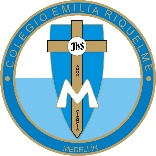 ÁREA DE HUMANIDADES, LENGUA CASTELLANADOCENTE: MARIA ISABEL MAZO ARANGOGUÍAS DE APRENDIZAJE EN CASA. SEMANA DEL 26 AL 29 DE MAYO DE 2020PARA TENER EN CUENTA…Recuerda que cada día al iniciar la clase, realizaré un saludo por WhatsApp para dar la agenda (que es la misma que está en este taller) y las indicaciones necesarias para continuar la clase.Si por alguna razón no te puedes comunicar en el momento de la clase, puedes preguntar tus dudas a través del WhatsApp o al correo más adelante.Recuerda que el horario de actividades académicas es de 7 a 2:30, de lunes a viernes. Tratemos de solucionar las dudas durante las clases. Después de ese horario deberás esperar hasta el día siguiente para solucionar las inquietudes.CONTINUEMOS HACIENDO LAS ACTIVIDADES CON MUCHO ENTUSIASMOEstas son las agendas de la semana. En lo posible vamos a trabajar directamente en el cuaderno y en el libro, en las páginas que correspondan.FECHA: MIÉRCOLES 27 DE MAYO (4ta hora: 10:30-11:30 p.m.)La actividad del día de hoy se orientará a través de videoconferenciaTEMA: EL TEXTO ARGUMENTATIVODESARROLLO: Saludo inicial por WhatsAppInvitación para video conferenciaConceptualización del texto argumentativo. Estructura.Actividad práctica de análisis de textos argumentativos.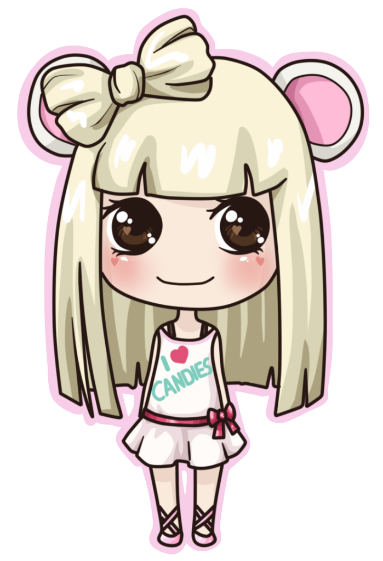 FECHA: JUEVES 28 DE MAYO (6Ta hora: 1-2 p.m.)La actividad del día de hoy se orientará a través de videoconferencia.TEMA: EL TEXTO ARGUMENTATIVODESARROLLO:Saludo inicial por WhatsAppInvitación para la videoconferenciaActividad de comprensión: textos argumentativos.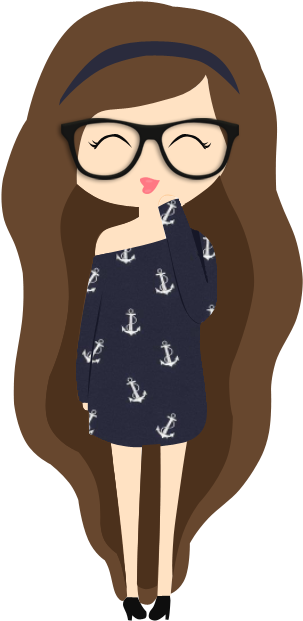 FECHA: VIERNES 29 DE MAYO (3ra hora: 9:30-10:30 a.m.)La actividad del día de hoy será orientada por ClassroomTEMA: ACTIVIDAD EVALUATIVA DE LA SEMANADESARROLLO:Saludo inicial por WhatsAppSe publicará en el Classroom la actividad evaluativa de la semana sobre el texto argumentativo.Recomendación de la semana: Mi video recomendado para ti y toda tu familia, seguro se divertirán mucho…https://www.youtube.com/watch?v=E6ZS14Aaatk&t=623s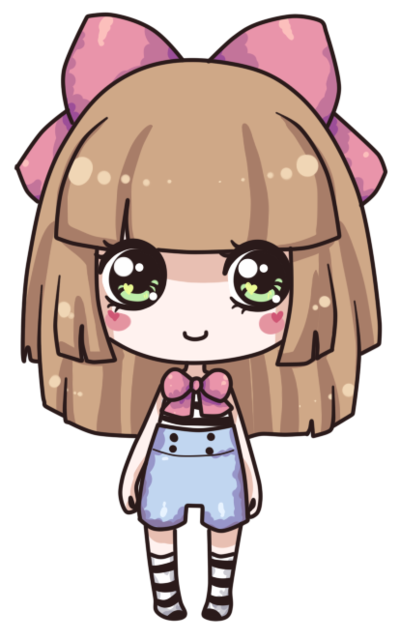 